Приложение №1 к постановлению Администрации  сельского поселения Черноречье от 17.06.2021 № 228Существующее положение: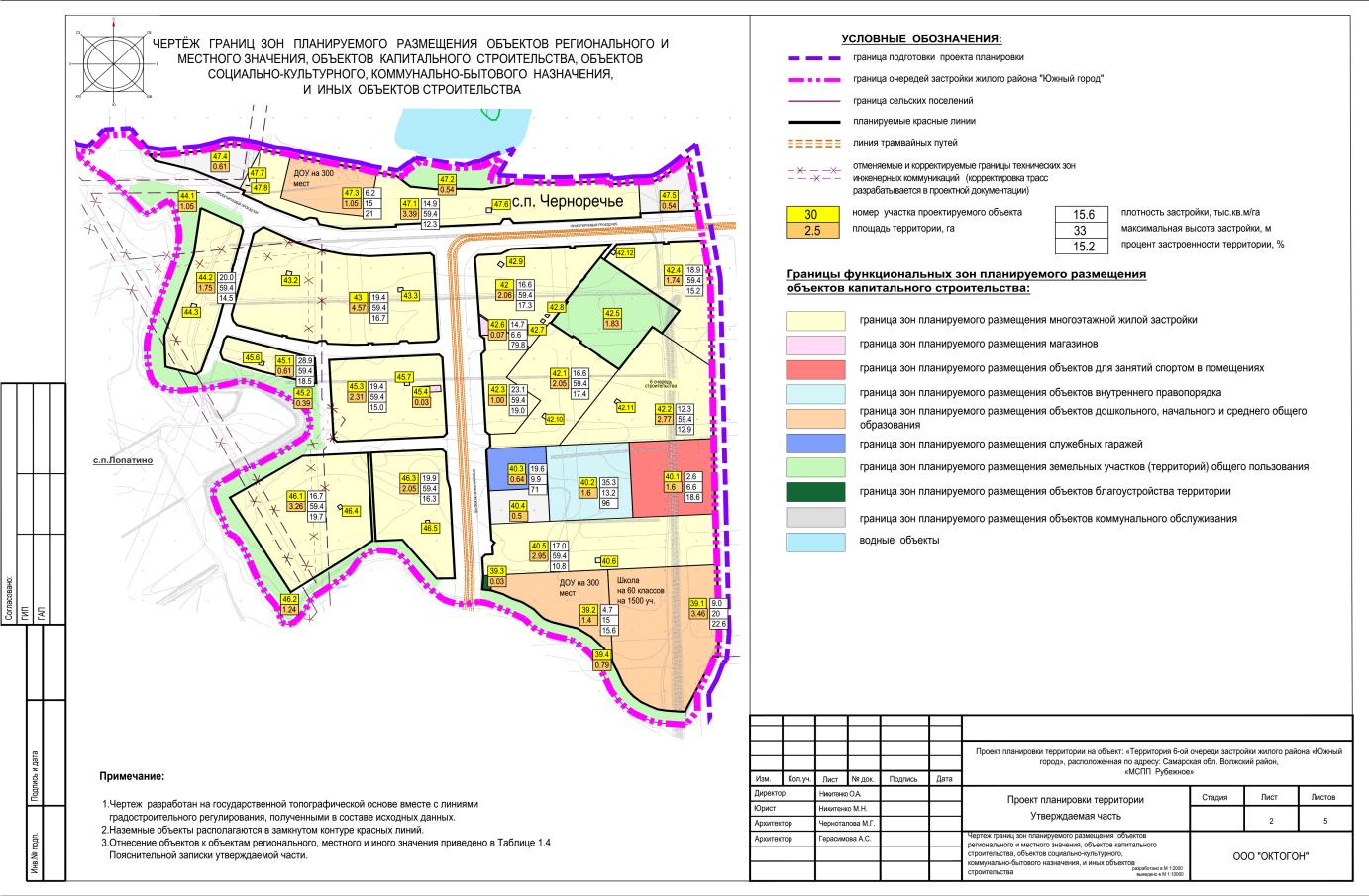 Предлагаемые изменения: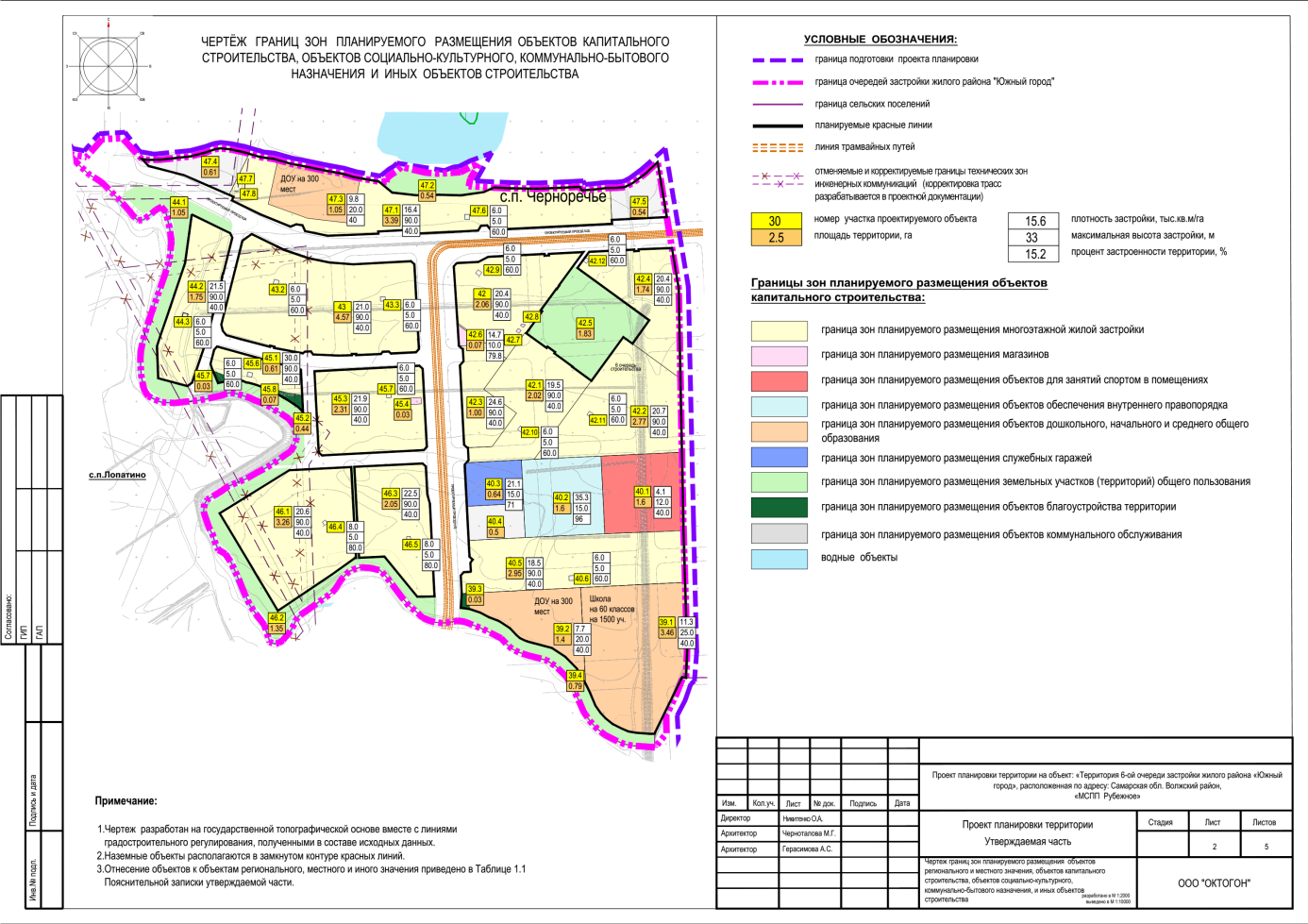 